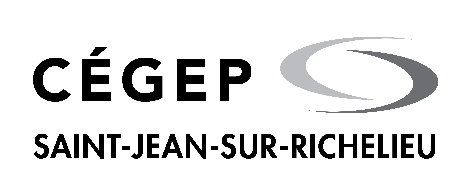 ALTERNANCE TRAVAIL-ÉTUDESRAPPORT FINALÉTUDIANTE OU ÉTUDIANTNom      		DA      	Programme d’études      		1re séquence		2e séquence		3e séquence	Enseignante ou enseignant responsable      	ORGANISATIONNom      	Adresse      	Nombre d’employés      		Secteur d’activités      	Superviseure ou superviseur      		Fonction      		Téléphone      		Indiquer :Les dates de la séquence      		Nombre d’heures/sem   	Le titre de l’emploi occupé      	Les principales tâches effectuéesComment qualifiez-vous l’accueil et l’intégration au milieu de travail?Minimale   	Satisfaisante   	Excellente   CommentairesEst-ce que votre superviseure ou superviseur vous a bien soutenu au niveau technique (explication, démonstration, exemple)?Minimale   	Satisfaisante   	Excellente   CommentairesNommez les principales notions techniques et théoriques (cours, laboratoires, etc.) acquises dans votre formation et misent en pratique pour l’exécution de vos tâches?De façon générale, considérez-vous que les tâches effectuées dans cet emploi correspondent à votre niveau de formation?Très peu   	Moyennement   	Totalement   Quelles sont les qualités personnelles et professionnelles qui vous ont servi à bien remplir les tâches qu’on vous a confiées?Quelle est la principale difficulté que vous avez rencontrée pendant votre emploi (au niveau personnel ou professionnel)? Expliquez.Votre emploi vous a-t-il permis d’identifier une force ou une faiblesse, au niveau personnel ou professionnel, que vous ne connaissiez pas?Signature de l’étudiante ou de l’étudiant		Signature de l’enseignante ou de l’enseignantNOTE :	Vous devez remettre ce rapport final à l’enseignante ou l’enseignant responsable une semaine après la fin de la séquence.Vous devez répondre à toutes les questions.